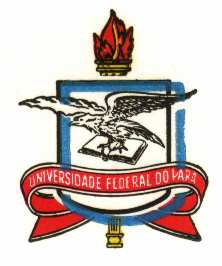 UNIVERSIDADE FEDERAL DO PARÁ NÚCLEO DE PESQUISAS EM ONCOLOGIAPROGRAMA DE PÓS-GRADUAÇÃO ONCOLOGIA E CIÊNCIAS MÉDICASDIRETRIZES PARA A ELABORAÇÃO E APRESENTAÇÃO 
	DE TESES E DISSERTAÇÕES Belém - PA 2012 SUMÁRIO 1 APRESENTAÇÃO		52 REGRAS GERAIS DE APRESENTAÇÃO		62.1 Formato		62.2 Fonte		62.3 Margem		62.4 Espaçamento		72.4.1 Notas de Rodapé		72.4.1.1 Expressões em outros idiomas		72.5 Alinhamento		72.6 Paginação		82.7 Numeração das seções		82.8 Citações		92.8.1 Citação direta		92.8.2 Citação indireta		102.8.3 Citação de citação		102.8.4 Sistema de chamada		112.9 Ilustrações		112.10 Tabelas (APÊNDICE A)		122.11 Equações e fórmulas matemáticas		122.12 Abreviaturas e siglas		133 ESTRUTURA DA DISSERTAÇÃO		133.1 Elementos pré-textuais		143.1.1 Capa (APÊNDICE B)		143.1.1.1 Instituição		153.1.1.2 Nome do autor		153.1.1.3 Título		153.1.1.4 Local e ano		153.1.2 Lombada (APÊNDICE C)		153.1.3 Folha de rosto (APÊNDICE D)		153.1.3.1 Nome do autor		163.1.3.2 Título principal do trabalho		163.1.3.3 Natureza e objetivo, nome da Instituição e área de concentração...	163.1.3.4 Nome do(a) orientador(a) e/ou do co-orientador(a)		163.1.3.5 Local e data	3.1.3.6 Ficha catalográfica (APÊNDICE E)	3.1.4 Errata (APÊNDICE F)	3.1.5 Folha de aprovação (APÊNDICE G)	3.1.6 Dedicatória (APÊNDICE H)	3.1.7 Agradecimentos (APÊNDICE I)	3.1.8 Epígrafe (APÊNDICE J)	3.1.9 Resumo (APÊNDICE K)	3.1.10 Abstract (APÊNDICE L)	3.1.11 Listas de ilustrações (APÊNDICE M), tabelas (APÊNDICES N e R),abreviaturas e siglas (APÊNDICE O) e/ou símbolos e unidades(APÊNDICE P)	3.1.12 Sumário (APÊNDICE Q)	3.2 Parte textual	3.2.1 Introdução	3.2.2 Revisão de literatura	3.2.3 Desenvolvimento	3.2.3.1 Material e métodos ou metodologia	3.2.3.2 Resultados	3.2.3.3 Discussão	3.2.4 Conclusão	3.3 Elementos pós-textuais	3.3.1 Referências	3.3.1.1 Modelos de referências para dissertações	3.3.1.1.1 Monografia	3.3.1.1.2 Referências com outros tipos de materiais monográficos	3.3.1.1.3 Monografia considerada em parte	3.3.1.1.4 Publicação seriada	3.3.1.1.5 Evento	3.3.1.1.6 Patente	3.3.1.1.7 Documento jurídico	3.3.1.1.8 Documento iconográfico	3.3.1.1.9 Documento cartográfico	3.3.1.1.10 Documento sonoro	3.3.1.1.11 Partitura	171717171718181819202020212121212222222323232428293032333336373738 3.3.1.1.12 Documento tridimensional		393.3.1.1.13 Documento disponível em meio eletrônico		393.3.2 Glossário		423.3.3 Apêndice		423.3.4 Anexo		433.3.5 Índice remissivo		434 REFERÊNCIAS		43APÊNDICE A - ELABORAÇÃO DE TABELA		45APÊNDICE B - EXEMPLO: CAPA		52APÊNDICE C - EXEMPLO: LOMBADA		53APÊNDICE D - EXEMPLO: FOLHA DE ROSTO		54APÊNDICE E - EXEMPLO: FICHA CATALOGRÁFICA		55APÊNDICE F - EXEMPLO: ERRATA		56APÊNDICE G - EXEMPLO: FOLHA DE APROVAÇÃO		57APÊNDICE H - EXEMPLO: DEDICATÓRIA		58APÊNDICE I - EXEMPLO: AGRADECIMENTOS		59APÊNDICE J - EXEMPLO: EPÍGRAFE		60APÊNDICE K - EXEMPLO: RESUMO		61APÊNDICE L - EXEMPLO: ABSTRACT		62APÊNDICE M - EXEMPLO: LISTA DE ILUSTRAÇÃOES		63APÊNDICE N - EXEMPLO: LISTA DE TABELAS		64APÊNDICE O - EXEMPLO: LISTA DE ABREVIATURAS E SIGLAS		65APÊNDICE P - EXEMPLO: LISTA DE SÍMBOLOS E UNIDADES		66APÊNDICE Q - EXEMPLO: SUMÁRIO		67APÊNDICE R - EXEMPLO: TABELAS		68APÊNDICE S - EXEMPLO: NOTA DE RODAPÉ		691 APRESENTAÇÃO O Programa de Pós-Graduação em Oncologia e Ciências Médicas (PPGOCM) para obtenção do Título de Mestre exige a elaboração de uma Dissertação. A redação da dissertação adota como idioma a língua oficial do Brasil, o português, para a redação de dissertações, e permite a utilização de artigos integrando o trabalho científico em outros idiomas, conforme as regras dos periódicos aos quais foram submetidos, aceitos e/ou publicados. Com o objetivo de auxiliar na estruturação científica da dissertação, o PPGOCM elaborou um manual de diretrizes para apresentação de dissertação, que tem por finalidade padronizar a organização estrutural, composição gráfica e a redação das dissertações. A confecção deste manual foi realizada com base nas recomendações da Associação Brasileira de Normas Técnicas (ABNT: NBR 6023; NBR 6024; NBR 6027; NBR 10520 e NBR 14724). Acreditamos que este manual contribua para o pós-graduando no sentido de se ter uma dissertação com qualidade de apresentação, facilidade na redação, compreensão do texto e um melhor aproveitamento do tempo despendido na elaboração do material, visando assim seu título de Mestre. Segundo a ABNT, uma dissertação é o resultado de um estudo no qual não 
há a preocupação em apresentar novas descobertas, como em uma tese de 
doutorado, mas expor novas formas de ver uma realidade já conhecida com rigor 
metodológico. A NBR 14724 (ABNT, 2005, p. 2) define esse tipo de trabalho 
científico como: Documento que representa o resultado de um trabalho experimental ou 
exposição de um estudo científico respectivo de tema único e bem 
delimitado em sua extensão, com o objetivo de reunir, analisar e 
interpretar informações. Deve evidenciar o conhecimento de literatura 
existente sobre o assunto e a capacidade de sistematização do candidato. 
É feito sob a coordenação de um orientador (doutor), visando à obtenção 
do título de mestre. 2 REGRAS GERAIS DE APRESENTAÇÃO As dissertações de mestrado a serem apresentadas no PPGOCM devem ser elaboradas conforme itens  2.12. 2.1 Formato Os textos devem ser digitados em papel branco de boa qualidade, formato A4 ( x ), impressos em apenas uma das faces da folha (com exceção da folha de rosto que conterá a ficha catalográfica no seu verso), digitados em cor preta (com exceção das ilustrações, que podem ser coloridas). A impressão de trabalhos acadêmicos deve ser feita em impressoras jato de tinta, laser ou em padrão equivalente. 2.2 Fonte Para formatar o trabalho devem-se utilizar as seguintes configurações deFonte:a) Fonte: arial ou times new romanb) texto: tamanho 12; c) legendas de tabelas e ilustrações: tamanho 10; d) citações longas (mais de três linhas): tamanho 10; e) notas de rodapé: tamanho 10; 2.3 Margem As folhas devem ser configuradas de acordo com as seguintes margens, visando permitir encadernação e reprodução corretas: a) Margem esquerda: ; b) Margem direita: ; c) Margem superior: ; d) Margem inferior: ; 2.4 Espaçamento Os espaços a serem seguidos estão descritos abaixo: a) texto normal: 1,5 linha; b) citações de mais de 3 linhas, notas de rodapé, legendas das ilustrações e tabelas, ficha catalográfica, natureza do trabalho, requisitos, nome da instituição a que é submetida e área de concentração: espaço simples; c) títulos das seções e subseções devem ser separados do texto que os precede e que os sucede por dois espaços de 1,5 linha; d) referências: utilizar espaço simples dentro da mesma referência e um intervalo de espaço simples entre uma e outra; 2.4.1 Notas de rodapé As notas de rodapé têm a função de informarem dados que não possam ser incluídos no texto, como: as fontes de origem do documento, complementação de idéias, comentários, esclarecimentos, explanações e traduções. As notas deverão ser digitadas dentro das margens, ficando separadas do texto por um espaço simples. No Word®, a nota de rodapé (APÊNDICE S) pode ser criada automaticamente no ícone Inserir/ Notas/ Notas de Rodapé. 2.4.1.1. Expressões em outros idiomas As expressões em outros idiomas podem ser usadas desde que contenham as seguintes formatações: a) Itálico; b) entre aspas; c) com a sua respectiva tradução em português, entre parênteses, quando houver. 2.5 Alinhamento Seguir os alinhamentos descritos abaixo: a) do texto (parte textual): justificado com recuo de primeira linha do parágrafo de ; b) títulos das seções e subseções: à esquerda, e a tipografia dos mesmos deve seguir o estabelecido no item 2.7. c) títulos sem indicativos numéricos (errata, agradecimentos, folha de aprovação, dedicatória,  epígrafe,  resumos,  lista  de  ilustrações,  lista  de  tabelas,  lista  de abreviaturas e siglas, lista de símbolos, sumário, referências, glossário, apêndice, anexo e índice remissivo) devem ser centralizados (conforme NBR 6024), utilizando o destaque tipográfico das seções primárias. d) títulos das tabelas e ilustrações: à esquerda, com a segunda e demais linhas começando sob a primeira letra do próprio título. 2.6 Paginação Todas as folhas do trabalho, a partir da folha de rosto, devem ser contadas 
seqüencialmente, mas não numeradas. A numeração é colocada a partir da primeira 
folha da parte textual, em algarismos arábicos, no canto superior direito da folha, a 2 
cm da borda superior, ficando o último algarismo a 2 cm da borda direita da folha. 
Quando o autor utilizar folhas em branco para abrir os capítulos da dissertação, 
estas devem ser contadas e numeradas. Havendo apêndice e anexo, as suas folhas 
devem ser numeradas de maneira contínua e sua paginação deve dar segmento à 
do texto principal. 2.7. Numeração das seções Para evidenciar a sistematização do conteúdo do trabalho, deve-se adotar a numeração progressiva para as seções do texto. Os títulos das seções primárias (partes e capítulos), por serem as principais divisões do texto, devem iniciar em folha distinta, segundo NBR 14724 (2005). A NBR 6024 (2003, p. 2), recomenda que a numeração progressiva seja 
limitada até a seção quinária. O indicativo numérico de uma seção precede seu 
título, alinhado à esquerda, separado por um espaço de caractere. Não se utiliza 
ponto, hífen, travessão ou qualquer sinal após o indicativo de seção. Todas as 
seções devem conter um texto relacionado com elas.  Os títulos devem  ser 
destacados gradativamente utilizando-se os recursos de negrito, itálico, caixa alta ou 
versal (primeira letra maiúscula), conforme definido no exemplo abaixo: 1 SEÇÃO PRIMÁRIA 1.1 Seção secundária 1.1.1 SEÇÃO TERCIÁRIA 1.1.1.1 Seção quaternária 1.1.1.1.1 Seção quinária 2.8 Citações As formas de se realizar a citação de um trabalho científico são descritas na 
NBR 10520. Por citação entende-se a menção de uma informação extraída de outra 
fonte, ela pode ser direta, indireta e citação de citação e ainda pode estar localizada 
no texto ou em notas de rodapé. Nas citações, as chamadas pelo sobrenome do 
autor, pela instituição responsável ou título incluído na sentença devem ser em letra 
versal e, quando estiverem entre parênteses, devem ser em letras maiúsculas. 2.8.1 Citação direta É a transcrição 	(reprodução integral) de parte  da  obra  consultada, conservando-se a grafia, pontuação, idioma, etc. Neste caso é necessário indicar no texto o número da(s) página(s) em que consta a citação. O tamanho de uma citação determina sua localização no texto da seguinte forma: a) Citação até três linhas deve ser incorporada ao parágrafo, entre aspas duplas. Exemplo: .... Gonçalves (1995) diz que “o papel de Pessoa na história da poesia é o exercício de extrema lucidez sobre as falácias do sujeito”	 b) Citação com mais de três linhas deve figurar abaixo do texto, com recuo de 4,0 cm da margem esquerda, com letra menor que a do texto utilizado e sem aspas. Exemplo: Assim como a condensação no trabalho do sonho, a estilização literária 
enfatiza o aspecto da convergência; o deslocamento onírico, assim como a 
paranóia, enfatiza os fatores de divergência. Os vários deslocamentos 
acabam, porém, se encontrando em um determinado elemento, isto é, aqueles  fatores  de  divergência  acabam  redundando  em  convergências (FONSECA, 1997). 2.8.2 Citação indireta É a expressão da idéia contida na fonte citada, sem transcrição. As citações indiretas ou parafraseadas dispensam o uso de aspas duplas. Nas citações indiretas a indicação da(s) página(s) consultada(s) é opcional, mas uma vez utilizada deve ser seguida para todo o texto.  As citações indiretas de diversos documentos de diferentes autores, mencionados simultaneamente, devem ser separadas por ponto e vírgula, em ordem cronológica. Exemplos: Rocha (1997) analisa a proposta de Rui Barbosa, lembrando que há no Brasil uma tradição em debater questões do ensino superior. No Brasil há uma tradição em debater questões do ensino superior (ROCHA, 1997).2.8.3 Citação de citação Citação direta ou indireta de um texto ao qual não se teve acesso ao original (NBR 10520). A expressão apud - citado por, conforme, segundo - pode ser usada no texto e em notas de rodapé. No texto deve ser indicado o sobrenome do(s) autor(es) do documento não consultado, seguido da data e da expressão apud, do sobrenome do(s) autor(es) do documento consultado, data e número da página (quando for citação direta). Exemplos: Carmagnani (1994 apud CARVALHO, 1998, p. 84) afirma que	 .....(VIANNA, 1988, p. 164 apud SEGATTO, 1995, p. 213)	 .... As idéias desenvolvidas por Padoin (2000 apud CHIARAMONTE, 2001) sobre a Revolução Farroupilha vinculam	 2.8.4 Sistema de chamada As citações devem ser indicadas no texto por um sistema de chamada: autor-
data (para maiores esclarecimentos consultar a NBR 10520). O método adotado 
deve ser seguido consistentemente ao longo de toda a dissertação, permitindo a sua 
correlação na lista de referências ou em notas de rodapé. A indicação da fonte é 
pelo sobrenome de cada autor ou pelo nome de cada entidade responsável, seguido 
da data de publicação do documento da citação. Nos casos onde haja um número 
de autores maiores do que três, utilizar o sobrenome do primeiro autor seguido pela 
expressão et al. seguida do ano de publicação: (ROCHA et al. 1997). Exemplo 1 (Citação direta): No texto: Merrian e Caffarella (1991) observam que a localização de recursos tem um papel crucial no processo de aprendizagem auto dirigida. Exemplo 2 (Citação indireta): No texto: A localização de recursos tem um papel crucial no processo de aprendizagem autodirigida (Merrian e Caffarella, 1991). 2.9 Ilustrações Quanto à sua apresentação no texto, qualquer que seja seu tipo (desenho, 
esquema, fluxograma, fotografias, gráficos, mapas, organogramas, plantas, quadros, 
retratos e outros) sua identificação aparece na parte inferior, precedida da palavra 
designativa, seguida de seu número de ordem de ocorrência no texto, em 
algarismos arábicos, do respectivo título e/ou legenda explicativa da forma breve e 
clara, dispensando consulta ao texto, e da fonte (tamanho 10). A ilustração deve ser 
inserida a mais próxima possível do trecho a que se refere. Se o espaço da página 
não permitir, a ilustração deve aparecer na página seguinte, mas o texto prossegue, 
normalmente, no restante da página anterior. Deixa-se um espaço de duas linhas 
entre o texto e a ilustração. Após a ilustração, o texto se instala duas linhas abaixo 
da sua legenda. A chamada da ilustração, no texto, será feita pela indicação da palavra correspondente ao tipo de ilustração (Figura, Quadro, Mapa...), seguida do respectivo  número.  São consideradas figuras (fotografias, mapas, fluxogramas, gráficos, estrutura química, espectros, etc). Exemplos: Abaixo da ilustração (legenda): Figura 25 - Fotomicrografia de ... (exemplo do uso da numeração seqüencial) Chamada no texto: .... na Figura 25 ou	(Figura 25)2.10 Tabelas (APÊNDICE A) Tabela é o conjunto de dados estatísticos, dispostos em determinada ordem 
de classificação, que expressam as variações qualitativas de um fenômeno, cuja 
finalidade básica é resumir ou sintetizar dados. As tabelas apresentam informações 
tratadas estatisticamente, conforme IBGE (1993) e as normas básicas para sua 
elaboração, além de exemplos, podem ser encontrados nos apêndices A e R. 2.11 Equações e fórmulas matemáticas As equações e fórmulas matemáticas, quando presentes, para facilitar a leitura devem ser destacadas do texto e numeradas com algarismos arábicos entre parênteses, alinhados à direita (NBR 14724, 2005). Exemplo: x2 + y2 = z2	(1)(X2 + Y2)/5 = n	(2)2.12 Abreviaturas e siglas Sempre que aparecer no texto, pela primeira vez, a forma completa do nome 
precede a sigla ou abreviatura que deverá estar entre parênteses, conforme NBR 15287 (ABNT, 2006, p. 6), e a partir da primeira citação utilizar apenas a forma abreviada. Exemplos: Imprensa Nacional (Impr. Nac.) Associação Brasileira de Ensino de Engenharia (ABENGE) 3. ESTRUTURA DA DISSERTAÇÃO A estrutura básica da dissertação é constituída por vários elementos que se distribuem por três partes: a pré-textual, textual e pós-textual. Esses elementos podem ser essenciais (de caráter obrigatório) ou secundários (de caráter opcional) conforme quadro abaixo:ESTRUTURAPré-textualTextualELEMENTOCapaLombadaFolha de rostoFicha catalográficaErrataFolha de aprovação 
	DedicatóriaAgradecimentos 
	EpígrafeResumo 
AbstractLista de ilustrações 
	Lista de tabelasLista de abreviaturas e siglas 
	Lista de símbolosSumárioIntroduçãoCONDIÇÃOOBRIGATÓRIO 
OBRIGATÓRIO 
OBRIGATÓRIO 
OBRIGATÓRIOA ser elaborada pelo Serviço 
	de Biblioteca eDocumentação 
	OpcionalOpcional 
OpcionalOpcional 
OpcionalOBRIGATÓRIO 
OBRIGATÓRIO 
OBRIGATÓRIO 
OBRIGATÓRIO 
OBRIGATÓRIO 
OBRIGATÓRIO 
OBRIGATÓRIODe acordo com NBR 6027 
Introdução e/ou Revisão de Material e Métodos,Pós-textualDesenvolvimento 
	ConclusãoReferênciasGlossário 
ApêndiceAnexoParecer da Comissão de Bioética 
	Índice remissivoResultados e/ou Discussões 
	ConclusãoOBRIGATÓRIODe acordo com NBR 6023 
	OpcionalOpcional 
OpcionalOBRIGATÓRIO (Quando necessário) 
	Opcional Fonte: modificada de ABNT NBR 14724, 2005. 3.1 Elementos pré-textuais Nesta parte os elementos devem apresentar-se de acordo com a ordem da tabela acima. As páginas devem ser numeradas seqüencialmente, em algarismos romanos, letras minúsculas, na posição início da página (cabeçalho: 2 cm abaixo da margem superior e 2 cm da margem direita), iniciando-se a contagem na página de rosto (página um), sem mostrar o número nesta. 3.1.1 Capa (APÊNDICE B) A capa que deve ser do tipo capa dura, preta e com letras douradas, deve 
conter informações básicas necessárias à apresentação e identificação concisa da 
dissertação, incluindo a instituição e a unidade universitária, nome do autor, título do 
trabalho, local e ano da defesa. Todas as informações devem estar centralizadas. 3.1.1.1 Instituição Apresentar o nome da universidade e a respectiva unidade universitária na qual o aluno desenvolveu seu curso. Deve ser escrita sem abreviações, em letras maiúsculas, fonte Arial, Times New Roman 14. 3.1.1.2 Nome do autor Escrever o nome completo, sem abreviações e em letras maiúsculas e minúsculas, fonte Arial, Times New Roman 14. 3.1.1.3 Título Redigi-lo de forma clara, precisa e informativa. Deve ser escrito em letras maiúsculas, negrito, fonte Arial, Times New Roman 16, centralizado. 3.1.1.4 Local e ano Escrever, seqüencialmente,  BELÉM	-PA,  e  o  ano  na  linha  abaixo, centralizado, fonte Arial, Times New Roman 12.3.1.2 Lombada (APÊNDICE C) A lombada da versão final da dissertação deve conter as seguintes informações: a) nome do autor, impresso longitudinalmente e legível do alto para o pé da lombada; b) título do trabalho impresso da mesma forma que o nome do autor e elementos alfanuméricos de identificação. Essas informações deverão ser impressas com fonte Arial, Times New Roman 12, negrito, letras maiúsculas e douradas. 3.1.3 Folha de rosto (APÊNDICE D) É semelhante à capa, porém deve incluir o nome completo do(a) orientador(a) e/ou do(a) co-orientador(a), a descrição normativa do grau pretendido pelo autor. O verso da página de rosto deverá conter a ficha catalográfica que deve ser elaborada por  um  bibliotecário,  conforme  o  Código  de  Catalogação  Anglo-Americano,  e posicionada no terço inferior do verso da folha de rosto. 3.1.3.1 Nome do autor Idem a capa 3.1.3.2 Título principal do trabalho Idem a capa 3.1.3.3 Natureza e objetivo, nome da Instituição e área de concentração Deve mencionar o tipo de trabalho (dissertação de mestrado), nome do programa de pós-graduação e a área de concentração, seguido do título pretendido. Escrever em letras maiúsculas e minúsculas, fonte Arial 10, margem direita de 2 cm, margem esquerda de 9 cm, justificado, distante 1 cm do nome do orientador ou do co-orientador, em espaçamento simples. Ex.: Dissertação apresentada ao Programa de Pós-graduação em Oncologia e Ciências Médicas, área de concentração: Medicina I, do Núcleo de Pesquisas em Oncologia da Universidade Federal do Pará como requisito para a obtenção do título de Mestre em Oncologia e Ciências Médicas. 3.1.3.4 Nome do (a) orientador (a) e/ou do co-orientador (a) Escrever o nome completo do (a) orientador (a) e/ou do co-orientador (a), sem 
abreviações e em letras maiúsculas e minúsculas, fonte Arial 12, margem direita de 2 cm, negrito, espaçado uma linha abaixo do nome do autor, alinhamento à direita. O nome do orientador (a) e/ou co-orientador (a) deve ser precedido de seu cargo e título máximo (Ex.: Prof. Dr. ou Profa. Dra.). 3.1.3.5 Local e data Idem a capa 3.1.3.6 Ficha catalográfica (APÊNDICE E) A ser elaborada pelo serviço de biblioteca e documentação da Instituição. 3.1.4 Errata (APÊNDICE F) Consiste em uma lista das folhas e linhas em que ocorreram erros, seguidas 
das devidas correções, constituída pela referência do trabalho e pelo texto da errata. 
	Exemplo: ERRATA Folha	Parágrafo	Linha	Onde se lê	Leia-se32	4	3	Oncolo	Oncologia3.1.5 Folha de aprovação (APÊNDICE G) É um elemento obrigatório colocado logo após a folha de rosto e constituído 
pelo nome do autor do trabalho, título do trabalho, natureza, requisito, nome da 
Instituição a que é submetido, área de concentração, data de aprovação, nome e 
assinatura dos componentes da banca examinadora e instituições a que pertencem. 
Esta folha está disponível na secretaria do PPGOCM e no endereço eletrônico: 
www.ufpa.br/ppgocm/formularios.htm  e  após  preenchida  deverá  ser  incluída  na 
dissertação. A data de aprovação e assinatura dos membros componentes da banca 
examinadora será colocada somente após a aprovação do trabalho. 3.1.6 Dedicatória (APÊNDICE H) Deve conter a(s) dedicatória(s) e oferecimento(s) àqueles cuja participação e/ou contribuição, de forma direta ou indireta, foi verdadeiramente especial para o desenvolvimento do trabalho. Se pouco volumosa(s), a(s) dedicatória(s) deve(m) ocupar, preferencialmente, a parte inferior direita da página. 3.1.7 Agradecimentos (APÊNDICE I) Devem ser registrados os agradecimentos formais àqueles que contribuíram 
para a realização do trabalho. Escrever o título AGRADECIMENTOS centralizado, 
letras maiúsculas, negrito, fonte Arial 12, a 3 cm da margem superior. O texto deve 
destinar um parágrafo para cada agradecimento e ser escrito em letras maiúsculas e 
minúsculas, fonte Arial 12, justificado, espaço entrelinhas 1,5, iniciando-se a uma linha do título e encerrando-se até no máximo a 2 cm da margem inferior de cada página de agradecimento. Atentar que não é permitido fazer agradecimentos aos membros da banca examinadora. 3.1.8 Epígrafe (APÊNDICE J) Consiste em uma frase, parágrafo, verso ou poema escolhido pelo autor. Se houver mais de uma epígrafe, estas devem ocupar apenas uma página e devem ser numeradas. Se pouco volumosa, a epígrafe deve ocupar, preferencialmente, a parte inferior direita da página. 3.1.9 Resumo (APÊNDICE K) Os resumos devem ser apresentados conforme os tópicos abaixo (NBR 6028,2003):   O resumo deve ressaltar o objetivo, o método, os resultados e as 
	conclusões do documento, nesta seguinte ordem, atingindo no máximo 
	2500 caracteres sem espaço.    O resumo deve ser composto de uma seqüência de frases concisas, 
	afirmativas e não de enumeração de tópicos. Recomenda-se o uso de 
	parágrafo único.    A primeira frase deve ser significativa, explicando o tema principal do 
	documento. A seguir, deve-se indicar a informação sobre a categoria do 
	tratamento (memória, estudo de caso, análise da situação etc.).    Deve-se usar o verbo na voz ativa e na terceira pessoa do singular.    As palavras-chave devem figurar logo abaixo do resumo, antecedidas da 
	expressão Palavras-chave:, separadas entre si por ponto e vírgula e 
	finalizadas por ponto, limitadas em até 6 palavras.    Devem-se evitar: a) símbolos e contrações que não sejam de uso corrente; b)   fórmulas,   equações,   diagramas   etc.,   que   não   sejam   absolutamente necessários; quando seu emprego for imprescindível, definí-los na primeira vez que aparecerem. Isto posto, deve-se escrever na primeira linha da página destinada ao resumo a palavra RESUMO e abaixo (2 espaços de entrelinha 1,5), o título da dissertação, sendo ambos grafados em letra maiúscula, negrito, fonte Arial 12 e centralizada. O texto deve ser escrito em parágrafo único, justificado, em letras maiúsculas e minúsculas, fonte Arial 12, iniciando-se 2 espaços de entrelinha 1,5 abaixo do título da dissertação, respeitando-se a margem inferior de 2 cm. As palavras-chave são as palavras representativas do conteúdo do trabalho e devem ser relacionadas até no máximo seis palavras-chave, retiradas da dissertação como um todo. As palavras-chave devem ser escritas em parágrafo único, justificado, em ordem alfabética e precedidas do título: Palavras-chave: escrito em negrito, e iniciando-se 2 espaços de entrelinha 1,5 abaixo da última linha do resumo. 3.1.10 Abstract (APÊNDICE L) Todas as orientações estabelecidas para o resumo devem ser seguidas na elaboração do abstract, neste caso, todas as informações devem ser traduzidas à língua inglesa. 3.1.11 Listas de ilustrações (APÊNDICE M), tabelas (APÊNDICES N e R), abreviaturas   e   siglas (APÊNDICE   O)   e/ou   símbolos   e   unidades (APÊNDICE P)Devem ser elaboradas de acordo com a ordem em que são citadas no texto, 
com cada item designado por seu nome específico, acompanhado do respectivo 
número da página. Recomenda-se a elaboração de lista própria para cada tipo de 
ilustração (quadros, lâminas, plantas, fotografias, gráficos, organogramas, 
fluxogramas, mapas, esquemas, desenhos, figuras e outros), assim como, deve-se 
elaborar lista específica para tabelas, outra para abreviaturas e siglas e assim 
sucessivamente. 3.1.12 Sumário (APÊNDICE Q) O sumário é o último elemento da parte pré-textual e por isso as páginas que 
o precedem não devem constar no mesmo. O título SUMÁRIO deve ser escrito no 
alto da página, margem superior de 3 cm, centralizado, letras maiúsculas e com a 
mesma tipologia da fonte utilizada para as seções primárias. A subordinação dos 
itens do sumário deve seguir a apresentação tipográfica utilizada no texto. Uma linha 
de pontos deve interligar a última palavra de cada item ao respectivo número de 
página (Verificar o sumário deste manual e a norma da ABNT NBR 6027). 3.2 Parte Textual Parte do trabalho em que é exposta a matéria” (NBR 14724). As dissertações deverão,  portanto,  ser  organizadas  nas  seguintes  seções  ou  capítulos: 1  INTRODUÇÃO e/ou 2 REVISÃO DE LITERATURA, 3 MATERIAL E MÉTODOS ou  METODOLOGIA,  4  RESULTADOS  e/ou  5  DISCUSSÃO, 6  CONCLUSÃO,  7  CONSIDERAÇÕES FINAIS (opcional). As seções 1 e 2; 4 e 5 podem ser unidas em única seção, a critério do orientador. 3.2.1 Introdução É o primeiro capítulo da dissertação, no qual deve constar a delimitação do 
tema, o problema investigado (de que assunto trata a sua dissertação?), a formulação de hipóteses 	(por  que  é  importante  tratar  esse  assunto?  Qual  a justificativa?), os objetivos, o referencial teórico e uma síntese relacionando as  partes constituintes do trabalho. Não deverá apresentar resultados nem conclusões. 3.2.2 Revisão de literatura Parte do trabalho onde reúne a literatura lida sobre o tema com o objetivo de: a) oferecer informações que sejam relevantes sobre o assunto abordado; b) oferecer condições para melhor compreensão e interpretação dos resultados a serem apresentados no decorrer do trabalho; c) corroborar a necessidade ou a oportunidade do estudo Nota: Todos os autores citados na revisão de literatura ou em qualquer das partes da dissertação devem constar da listagem final das Referências. 3.2.3 Desenvolvimento Nesta parte, a principal do texto (não um capítulo), realiza-se a exposição ordenada dos métodos (material e métodos ou metodologia) pelos quais os objetivos serão alcançados, a apresentação do produto obtido (resultados) e o confronto entre o que foi produzido e o que é relatado na literatura (discussão). 3.2.3.1 Material e métodos ou metodologia É a descrição precisa dos métodos, materiais e equipamentos utilizados, 
casuística, tipo de estudo, população, amostra, entre outros, de modo a permitir a 
repetição dos ensaios por outros pesquisadores. Técnicas e equipamentos novos 
devem ser descritos com detalhes; entretanto, se os métodos empregados já forem 
conhecidos, devem ser descritos e citados os seus autores. A especificação e a 
origem do material utilizado deverão ser feitas no próprio texto. Neste capítulo o 
autor do trabalho deverá demonstrar sua capacidade de síntese e clareza. Os testes 
estatísticos empregados e o nível de significância adotado também devem ser 
referidos neste capítulo. 3.2.3.2 Resultados É a apresentação, em ordem lógica, dos resultados obtidos, sem interpretações pessoais.  Para maior facilidade de exposição, podem ser acompanhados por figuras, quadros, tabelas e mapas. Os dados numéricos, sempre que necessário, deverão ser submetidos a uma análise estatística. 3.2.3.3 Discussão Na discussão os resultados da pesquisa devem ser analisados, criticados e 
comparados com os já existentes sobre o assunto na literatura citada; são discutidas 
suas possíveis implicações, significados e razões para concordância ou discordância com outros autores. Ao final da discussão, o candidato deve evidenciar o seu conhecimento da literatura existente sobre o assunto e a sua capacidade de sistematização. 3.2.4 Conclusão Esta parte final do texto compreende a conclusão propriamente dita, e ainda, outra seção denominada de Considerações Finais, quando oportuna. A conclusão deve ser fundamentada nos resultados e na discussão, contendo deduções lógicas e correspondentes. O trabalho deve ser concluído com base no que foi discutido, devendo haver consistência entre o objetivo proposto e a conclusão alcançada. As sugestões, perspectivas e recomendações para novas pesquisas poderão ser alocadas em considerações finais. 3.3 Elementos pós-textuais Os elementos pós-textuais complementam o trabalho. São constituídos por 
referências (transcrição de elementos das referências bibliográficas ou eletrônicas), 
glossário, apêndice e anexo, sendo as referências o único elemento obrigatório 
desta parte. 3.3.1 Referências Elemento obrigatório que consiste em um “conjunto  padronizado  de elementos descritivos retirados de um documento que permite sua identificação individual” (ABNT, 2005, p. 2). A elaboração das referências deve obedecer às normas da ABNT (NBR 6023, 2002) que agrupa os elementos de referência em elementos essenciais, que são aqueles indispensáveis a identificação do documento e variam de acordo com o tipo de documento; e os complementares, que são informações acrescentadas aos elementos essenciais permitindo melhor caracterização do documento. 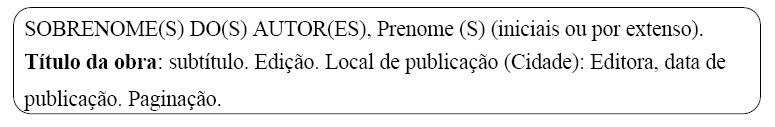 As referências devem ser digitadas em fonte Arial 12, justificado, e com os elementos de referência necessários a se identificar cada tipo de documento. As referências devem aparecer em lista de referências. Neste caso, o título dessa seção ou capítulo - REFERÊNCIAS - deve ser digitado em negrito, letras maiúsculas, fonte Arial 12 e à margem esquerda (Conforme item 3.3.1.1). O sistema de ordenação das referências (NBR 10520) é o sistema alfabético disposto na lista de referência, onde os diversos documentos são reunidos no final do trabalho em uma única ordem alfabética. 3.3.1.1 Modelos de referências para dissertações O modelo de referências das “Diretrizes para apresentação das dissertações do PPGOCM” foi normalizado de acordo com: - Associação Brasileira de Normas Técnicas (ABNT) - NBR 6023 3.3.1.1.1 Monografia Inclui:  livros,  guias,  catálogos,  dicionários,  trabalhos  acadêmicos 	(teses, dissertações, trabalho de conclusão de curso e memoriais) etc. Monografia considerada no todo com indicação de um autor. ABNT PICCINI, A. Cortiços na cidade: conceito e preconceito na reestruturação do centro urbano de São Paulo: Annablume, 1999. 166 p. 3.3.1.1.1.1 Nomes com sufixos (Júnior, Neto, Filho etc) 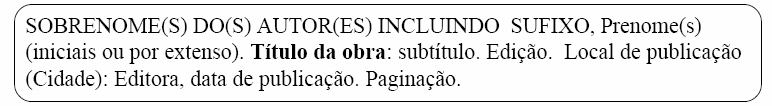 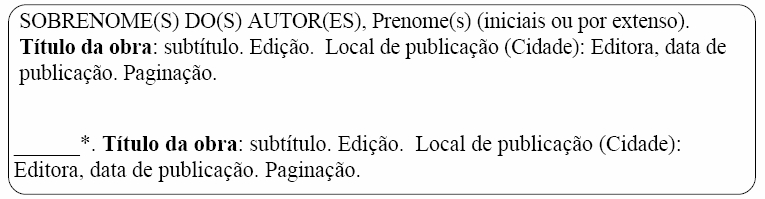 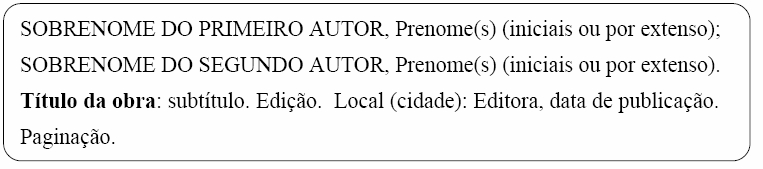 ABNTMACHADO JÚNIOR, E.F.M. Introdução à isostática. São Carlos: EESC - USP, 1999. 246 p. 3.3.1.1.1.2 Nome(s) do(s) autor (es) com mais de uma obra referenciada ABNT * esse traço é representado por seis toques sublineares (em substituição ao nome do autor). PICCINI, A. Cortiços na cidade: conceito e preconceito na reestruturação do centro urbano de São Paulo: Annablume, 1999, 166 p. ______. Casa de Babylonia: estudo da habitação rural no interior de São Paulo. São Paulo: Annablume, 1999. 165 p. 3.3.1.1.1.3 Com indicação de dois autores ABNT GOMES, C.B.; KEIL, K. Brazilian Stone meteorites. Albuquerque: University   of New México, 1980. 161 p. 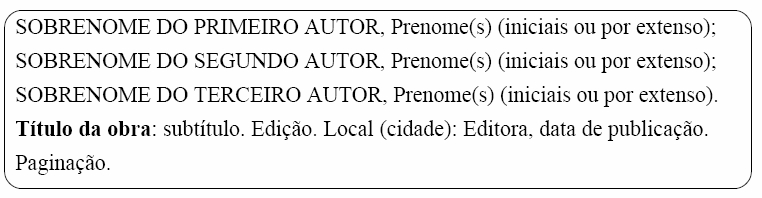 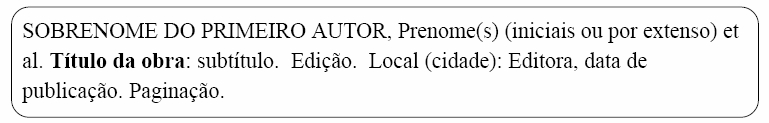 3.3.1.1.1.4 Com indicação de três autores ABNT GIANNINI, S. D.; FORTI, N.; DIAMENT, J. Cardiologia preventiva: 	prevenção primária e secundária. São Paulo: Atheneu, 2000. 405 p. 3.3.1.1.1.5 Com indicação de mais três autores ABNT PASQUARELLI, M.L.R. et al. Avaliação do uso de periódicos. São Paulo:     SIBiUSP, 1987. 14 p. Ou PASQUARELLI, M.L.R.; KRZYZANOWSKI, R.F.; IMPERATRIZ, I.M.M.; NORONHA, D.P.;  ANDRADE,  E.;  ZAPPAROLI,  M.C.M.;  BONESIO,  M.C.M.;  LOBO,  M.P.; ALMEIDA,  M.S.;  ARRUDA,  R.M.A.;  PLAZA,  R.T.T.  Avaliação  do  uso  de periódicos. São Paulo: SIBi-USP, 1987. 14p. 3.3.1.1.1.6 Publicação com autoria desconhecida 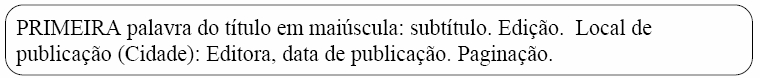 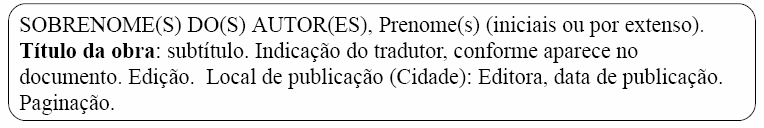 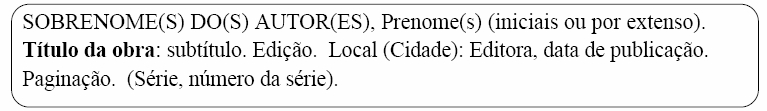 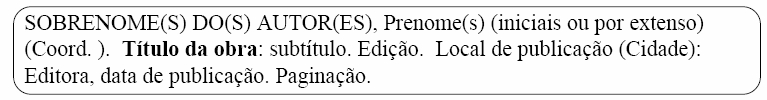 ABNTDESARROLLO energético em América Latina y La economía mundial.   Santiago: Ed. Universitária, c1980. 245 p. 3.3.1.1.1.7 Com indicação de tradutor ABNT GOMES, A.C.; VECHI, C.A. Estática romântica: textos doutrinários comentados. 
Tradução Maria Antonia Simões Nunes; Duílio Colombini. São Paulo: Atlas, 1992. 
186 p. 3.3.1.1.1.8 Com indicação de série ABNT PHILLIPI Júnior, A. et al. Interdisciplinaridade em ciências ambientais. São 
Paulo: Signus, 2000. 318 p. (Série textos básicos para a formação ambiental, 5). 3.3.1.1.1.9 Com indicação de responsabilidade intelectual (editor, organizador, coordenador, etc) ABNT 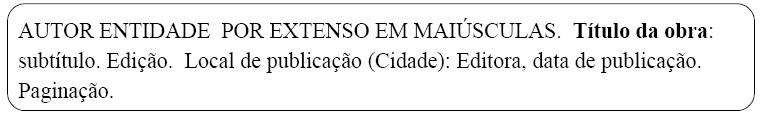 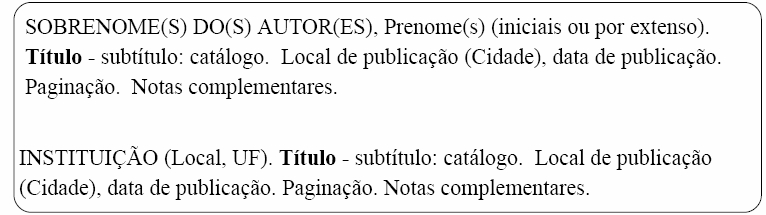 TORTAMANO, N. (Coord.). G.T.O.: guia terapêutico odontológico. 8. Ed. São Paulo: EBO, 1989. 248 p. 3.3.1.1.1.10 Autor entidade (entidades coletivas, governamentais, públicas, particulares, etc) ABNT UNIVERSIDADE   DE   SÃO   PAULO.   Sistema   Integrado   de   Bibliotecas. 
Departamento Técnico. Bibliotheca universitatis: livros impressos dos séculos XV e 
XVI do acervo bibliográfico da Universidade de São Paulo. São Paulo: EDUSP, 
2000. 705 p. 3.3.1.1.2 Referências com outros tipos de materiais monográficos 3.3.1.1.2.1 Catálogos ABNT FARIAS, A.A.C. Amor = love: catalogo. São Paulo: Thomas Cohn, 2001. Catalogo de exposição da artística Beth Moysés. UNIVERSIDADE DE SÃO PAULO. Museu de Arqueologia e Etnologia (São Paulo, 
SP). Brasil 50 mil anos: uma viagem ao passado pré-colonial, guia temático para 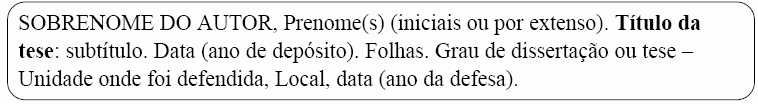 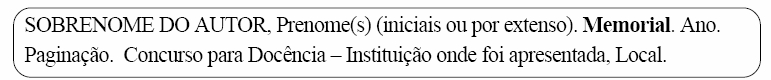 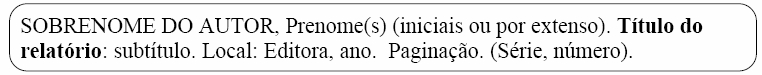 professores: catalogo. [São Paulo]: Museu de Arqueologia e Etnologia, Universidade de São Paulo, [2001]. 28 p. Il., 19 pranchas. Catalogo de exposição. 3.3.1.1.2.2 Teses ABNT ALMEIDA,  G.  A.  Resíduos  de  pesticidas  organoclorados  no  complexo estuarino-lagunar  Iguape-Cananéia  e  rio  Ribeira  e  Iguape.	1995.	95   f.Dissertação	(Mestrado   em   Oceanografia   Física)	-   Instituto   Oceanográfico,Universidade de São Paulo, São Paulo, 1995. 3.3.1.1.2.3 Memorial ABNT BIRMAN, E.G. Memorial. 1995. 174 p. Concurso para Docência - Faculdade   de Odontologia, Universidade de São Paulo, São Paulo, 1995. 3.3.1.1.2.4 Relatórios ABNT GUBITOSO, M. D. Máquina worm: simulador de máquinas paralelas. São Paulo: IME-USP, 1898. 29 p. (Relatório técnico, RT-Mac-8908). 3.3.1.1.3 Monografia considerada em parte 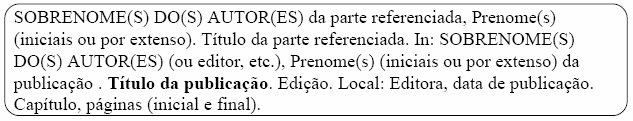 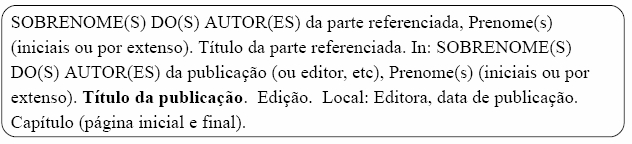 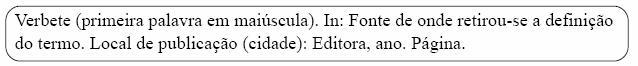 3.3.1.1.3.1 Capitulo de livro com autoria distinta na obra do todo ABNT CATANI, A.M. Que é capitalismo. In: SPINDEL, A. Que é socialismo e o que  é 
comunismo. São Paulo: Círculo do Livro, 1989. p. 7-87. (Primeiros passos, 1). 3.3.1.1.3.2 Capítulo de livro com a mesma autoria da obra no todo ABNT RAMOS,   M.E.M.   Serviços   administrativos   na   Bicen   da   UEPG.   In: 	______. Tecnologia e novas formas de gestão em bibliotecas universitárias. Ponta Grossa: UEPG, 1999. p. 157-182. 3.3.1.1.3.3 Verbete ABNT HYPERTENSION.  In:  STEDMAN  dicionário  médico.	23.  Ed.  Rio  de  Janeiro:Guanabara Koogan, 1979. p. 655.3.3.1.1.4 Publicação seriada 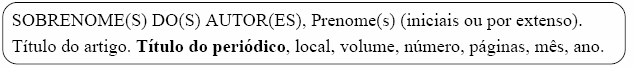 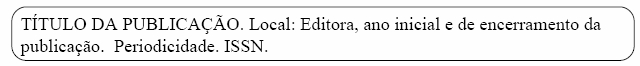 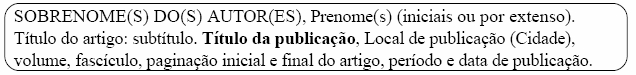 Incluem  periódicos,  jornais,  publicações  anuais 	(relatórios,  anuários  etc), revistas, atas, comunicações de sociedades. Séries monográficas, quando tratadas como publicação periódica. 3.3.1.1.4.1 Editorial ABNT COSTA, S. Os sertões: cem anos. Editorial. Revista USP, n. 54, p. 5, jul./ago. 2002. 3.3.1.1.4.2 Publicação seriada considerada no todo ABNT NATURE. London, GB: Macmillan Magazines, 1869-. Semanal. ISSN 0028-0836. 3.3.1.1.4.3 Artigo e/ou matéria de periódico ABNT RIVITTI, E. A. Departamento de Dermatologia: histórico, seus professores e suas contribuições cientificas. Revista de Medicina, São Paulo, v. 81, p. 7-13, nov. 2002. Número especial. 3.3.1.1.4.4 Artigo de jornal 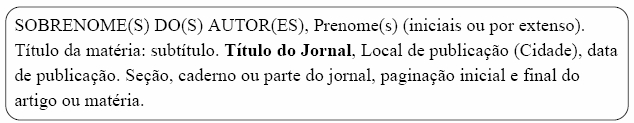 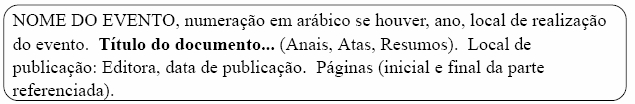 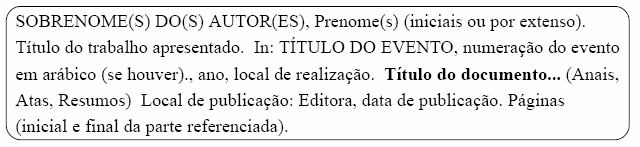 ABNTHOFLING, E. Livro descreve os 134 tipos de aves do campus da USP. [Depoimento a Luiz Roberto de Souza Queiroz]. O Estado de S. Paulo, São Paulo, 15 out. 1993. Cidades, Caderno 7, p. 15. 3.3.1.1.5 Evento Inclui  o  conjunto  dos  documentos  reunidos  num  produto  final  com denominação de: atas, anais, proceedings, entre outras. 3.3.1.1.5.1 Evento considerado no todo ABNT SIMPÓSIO INTERNACIONAL DE INICIAÇÃO CIENTÍFICA DA UNIVERSIDADE DE 
SÃO PAULO, 8., 2000, São Paulo. Resumos... São  Paulo: USP, 2000. 1 CD-ROM. 3.3.1.1.5.2 Trabalho apresentado em evento ABNT 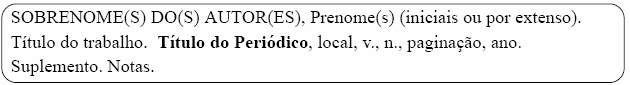 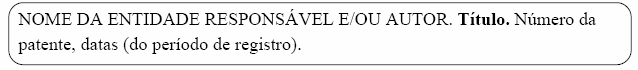 BRANDÃO, C.R.F. Sociologia no contexto da história da ciência. In: REUNIÃO 
ANUAL   DA   ASSOCIAÇAO   BRASILEIRA   DE   ANTROPOLOGIA, 16., 1988, Campinas. Anais... Campinas: Associação Brasileira de Antropologia, 1988. p. 22. 3.3.1.1.5.3 Trabalho de evento publicado em periódico ABNT MINGRONI-NETTO,   R.C.   Origin   of   fmr-1   mutation:   study   of   closely   linkedmicrosatellite loci in fragile x syndrome. Brazilian Journal of Genetics, v. 19, n. 3.,p.	144,	1996.  Supplement.  Program  and  abstract	42nd.  National  Congress  ofGenetics, 1996 apresentado em Caxambu.3.3.1.1.6 Patente ABNT UNIVERSIDADE  DE  SÃO  PAULO.  Escola  Politécnica.  Waldir  Pó.  Conversor eletrônico de lâmpadas. BR N. PI 6500856, 19 maio 1985. 3.3.1.1.7 Documento jurídico Inclui legislação, jurisprudência e doutrina. 3.3.1.1.7.1 Leis e decretos 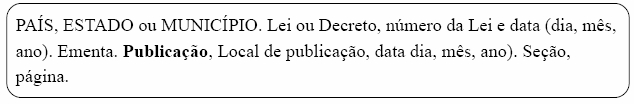 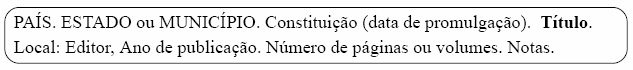 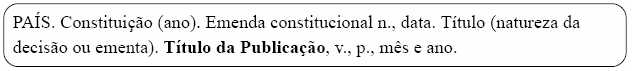 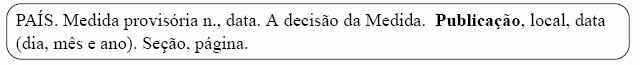 ABNTBRASIL, Lei n 7.000, de 20 de dezembro de 1990. Dispõe sobre a proibição da pesca. Diário Oficial da União, Brasília, DF, 21 jan. 1991. Seção 1, p. 51. 3.3.1.1.7.2 Constituição federal ABNT BRASIL. Constituição (1988). Constituição da Republica Federativa do Brasil. Brasília, DF: Senado, 1988. 3.3.1.1.7.3 Emenda constitucional ABNT BRASIL. Constituição (1988). Emenda constitucional n 9, de 9 de novembro    de 1995. Lex: legislação federal e marginalia, São Paulo, v. 59, p. 1966, out./dez. 1995. 3.3.1.1.7.4 Medida provisória ABNT BRASIL. Medida provisória n 1.569-9, de 11 de dezembro de 1997. Estabelece multa em operações de importação, e dá outras providências. Diário Oficial [da] República Federativa do Brasil, Poder Executivo, Brasília, DF, 14 dez. 1997. Seção 1, p. 29514. 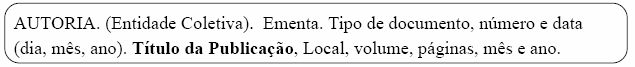 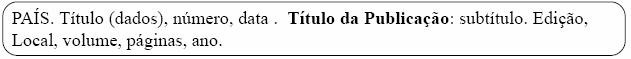 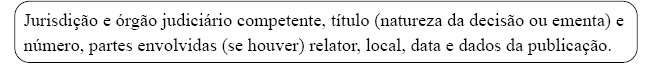 3.3.1.1.7.5 Portarias, deliberações e resoluções ABNT BRASIL. Secretaria da Receita Federal. Desliga a Empresa de Correios e Telégrafos - ECT do sistema de arrecadação. Portaria n 12, 21 de março de 1996. Lex: 
coletânea de legislação e jurisprudência, São Paulo, p. 742-743,   mar./abr., 2. Trim. 
1996. 3.3.1.1.7.6 Consolidação de leis ABNT BRASIL. Consolidação das Leis do Trabalho. Decreto-lei. Decreto-lei n 5452,  de 	1 de maio de 1943. Aprova a consolidação das leis do trabalho. Lex: coletânea de legislação. Edição Federal, São Paulo, v. 7, 1943. 3.3.1.1.7.7 Jurisprudência Súmulas, acórdãos, sentenças e demais decisões judiciais. ABNT BRASIL. Supremo Tribunal Federal. Súmula n 14. In: _____. Súmulas. São Paulo: Associação dos Advogados do Brasil, 1994. p. 16. 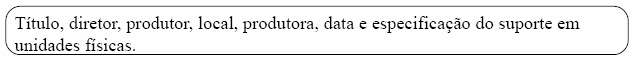 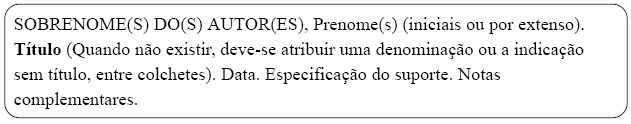 3.3.1.1.7.8 Imagem em movimento Inclui filme cinematográfico, gravação de vídeo e som (videocassete, DVDetc).ABNT OS PERIGOS do uso de tóxicos. Produção de Jorge Ramos de Andrade. São Paulo: CERAVI, 1983. 1 videocassete. CENTRAL do Brasil. Direção: Walter Salles Júnior. Produção: Martire de Clermont-
Tonnerre e Arthur Cohn. Intérpretes: Fernanda Montenegro; Marília Pêra; Vinicius de 
Oliveira; Sônia Lira; Othon Bastos; Matheus Nachtergaele e outros. Roteiro: Marcos 
Bernstein, João Emanuel Carneiro e Walter Salles Júnior. [S.1.]: Le Studio Canal; 
Riofilme; MACT Productions, 1998. 1 bobina cinematográfica (106 min), son., color., 35 mm. 3.3.1.1.8 Documento iconográfico Inclui pintura, gravura, ilustração, fotografia, desenho técnico, diapositivo, diafilme, material estereográfico, transparência, cartaz etc. ABNT KOBAYASHI, K. Doença dos xavantes. 1980. 1 fotografia, color., 16 cm x 56 cm.O  QUE  creditar  em  relação  à  maconha.  São  Paulo:  CERAVI,	1985.	22transparências, color., 25 cm x 20 cm.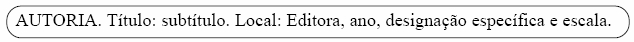 PERIODONTIA.  Fotografia  de  A.  W.  Saluum.  São  Paulo:  Medlee,	1993.	72diapositivos, color. SAMÚ, R. Vitória, 18:35 horas. 1977. 1 gravura., serigraf., color., 46 cm x 63 cm. Coleção particular. MATTOS, M.D. Paisagem-Quatro Barras. 1987. 1 original de arte, óleo  sobre   tela, 40 cm x 50 cm. Coleção particular. LEVI, R. Edifício Columbus de propriedade de Lamberto Ramengoni à Rua da Paz, esquina da Avenida Brigadeiro Luiz Antonio: n. 1930-33, 1997. 108 f. Plantas diversas. Originais em papel vegetal. 3.3.1.1.9 Documento cartográfico Inclui mapa, atlas, globo, fotografia aérea, imagem de satélite etc. ABNT BRASIL e parte da América do Sul: mapa político, escolar, rodoviário, turístico e 
regional. São Paulo: Michalany, 1981. 1 mapa, color., 79 cm x 95 cm. Escala 
1:600.000. ATLAS Mirador Internacional. Rio de Janeiro: Enciclopédia Britânica do Brasil, 1981. 1 atlas. Escalas variam. INSTITUTO GEOGRÁFICO E CARTOGRÁFICO (São Paulo, SP). Projeto Lins Tupã: foto aérea. São Paulo, 1986. 1 fotografia aérea. Escala 1:35.000. Fx 28, n. 15. 3.3.1.1.10 Documento sonoro Inclui disco, CD, fita cassete, fita magnética etc. 3.3.1.1.10.1 Documento sonoro considerado no todo 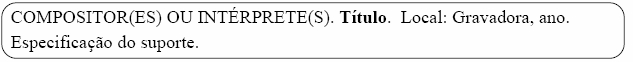 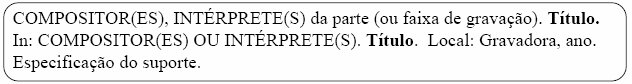 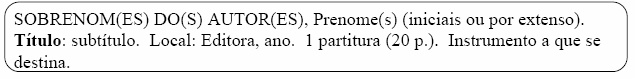 ABNT SIMONE.  Face  a  face.  [S.1.]:  Emi-Odeon  Brasil,  p1977.	1  CD  (ca.  40 min.).Remasterizado em digital.FAGNER, R. Revelação. Rio de Janeiro: CBS, 1988. 1 cassete sonoro (60 min.), 3 ¾ PPS, estéreo. 3.3.1.1.10.2 Documento sonoro considerado em parte ABNT COSTA, S.; SILVA, A. JURA SECRETA. Intérprete: Simone. In: SIMONE. Face a face [S.1.]: Emi-Odeon Brasil, p1977. 1 CD. Faixa 7. 3.3.1.1.11 Partitura Inclui partitura impressa. ABNT VILLA-LOBOS, H. Coleções de quartetos modernos: cordas. Rio de Janeiro: [s.n.], 1916. 1 partitura (23 p.). Violoncelo. 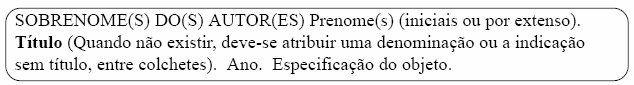 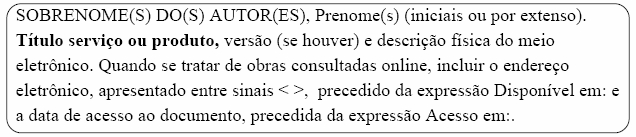 3.3.1.1.12 Documento tridimensional Inclui esculturas, maquetas, objetos de museu, animais empalhados, jogos, modelos, protótipos etc. ABNT DUCHAMP, M. Escultura para viajar. 1981. 1 escultura variável, borracha colorida e cordel, dimensões ad lib. Original destruído. Cópia por Rihard Hamilton, feita por ocasião da retrospectiva de Duchamp na Tate Gallery (Londres) em 1966. Coleção Arturo Schwarz. Título de: Sculpture for travelling. 3.3.1.1.13 Documento disponível em meio eletrônico Manifestação de documento codificado para manipulação (edição, leitura) por computador, com acesso:    Acesso  direto:  leitura  efetuada  por  equipamentos  periféricos  ligados  ao 
	computador (disquete, arquivos em disco rígido, CD-ROM, ed. Laser, DVD);    Acesso remoto: redes locais ou externas (bancos/ bases de dados, catálogos ou 
	livro,  websites,  serviços  online  tais  como:  listas  de  discussão,  mensagens 
	eletrônicas, arquivos etc) (WEITZ, 2002). 3.3.1.1.13.1 Acesso a banco, base de dados e lista de discussão ABNT Nota:  para  arquivos  eletrônicos,  acrescentar  a  respectiva  extensão  à 
denominação atribuída ao arquivo. Ex.: 2 disquetes, 3 ½ pol. Word® for Windows 7.0. ÁCAROS no Estado de São Paulo (Enseius concordis): banco de dados preparado 
por  Carlos  H.W.  Flechtmann.  In:  FUNDAÇAO  TROPICAL  DE  PESQUISAS  E 
TECNOLOGIA “ANDRÉ TOSELLO”. Base de Dados Tropical: no ar desde 1985. 
Disponível em: <http://www.bdt.org/bdt/acarosp>. Acesso em: 28 nov. 1998. BIONLINE Discussion List. List maintained by the Bases de Dados Tropical, BDT in Brasil. Disponível em: <lisserv@bdt.org.br>. Acesso em: 25 nov. 1998. DEDALUS.Disponívelem:<http://dedalus.usp.br:4500/ALEPH/por/USP/USP/DEDALU 
S/START> 3.3.1.1.13.2 Acesso a website comercial e institucional ABNT BOOK ANNOUNCEMENT 13 MAY 1997. Produced by J. Drummond. Disponível em: 
<http://www.bdt.org.br/bioline/DBSearch?BIOLINE-L+READC+57>. Acesso em: 25 nov. 1998. GALERIA virtual de arte do Vale do Paraíba. São Jose dos Campos: Fundação 
Cultural  Cassiano  Ricardo, 1998.  Apresenta  reproduções  virtuais  de  obras  de artistas	plásticos	do	Vale	do	Paraíba.	Disponível	em<http://www.virtualvale.com.br/galeria>. Acesso em: 27 nov. 1998. 3.3.1.1.13.3 Acesso a arquivos em disquetes ABNT UNIVERSIDADE FEDERAL DO PARANÁ. Biblioteca central. Normas.doc: normas para apresentação de trabalhos. Curitiba, 1998. 5 disquetes, 3 ½ pol. Word® for Windows 7.0®. 3.3.1.1.13.4 Acesso a CD-ROM ABNT MICROSOFT Project for Windows 95®: Project planning software. Version 4.1. [S.1.]: Microsoft Corporation, 1995. 1 CD-ROM. ALLIE’S play house. Palo Alto. CA.: MPC/Opeode Interactive, 1993. 1 CD-ROM. Windows 3.1®. 3.3.1.1.13.5 Acesso a mensagem eletrônica (e-mail) ABNT SILVA, P. Publicação eletrônica [mensagem pessoal]. Mensagem recebida por <santosg@uol.com.br> em 03 jan. 2003. 3.3.1.1.13.6 Documento iconográfico em meio eletrônico As  referências  para  documento  iconográfico  em  meio  eletrônico  devem obedecer  aos  padrões  indicados  para  documento  iconográfico,  acrescidas  das informações relativas à descrição física do meio eletrônico (disquetes, CD-ROM, acesso online etc). ABNT VASO.TIFF. 1999. Altura: 1083 pixels. Largura: 827 pixels. 300 dpi. 32 BIT CMYK. 3.5 Mb. Formato TIFF bitmap. Compactado. Disponível em: <C:\Carol\VASO.TIFF>. Acesso em: 28 out. 1999. 3.3.1.1.13.7 Documento cartográfico em meio eletrônico 3.3.1.1.13.7.1 Imagem de satélite ABNT ESTADOS   UNIDOS.   National   Oceanic   and   Atmospheric   Administration. 1999071318.GIF. Itajaí: UNIVALI, 1999. 1 imagem de satellite. 557Kb. GOES-08: SE. 13 jul. 1999, 17:45Z, IR04. 1 disquete, 31/2 pol. 3.3.2 Glossário É opcional. Consiste em uma lista em ordem alfabética de palavras ou expressões técnicas de uso restritas ou pouco conhecidas, utilizadas no texto, acompanhadas das respectivas definições. 3.3.3 Apêndice Segundo a ABNT (2005, p. 2,7), é um elemento opcional que consiste em um texto   ou   documento   elaborado   pelo   autor,   a   fim   de   complementar   sua argumentação, sem prejuízo da unidade nuclear do trabalho. Os apêndices são identificados por letras maiúsculas consecutivas seguidas de travessão e pelos respectivos títulos, escritos no início da folha e centralizados assim como os demais títulos sem indicativo numérico (vide item 2.5 letra d ). Exemplos: APÊNDICE A - Avaliação de produtos cerâmicos 
APÊNDICE B - Dimensões de produtos cerâmicos 3.3.4 Anexo Elemento opcional que consiste em um texto ou documento não elaborado pelo autor, que serve de fundamentação, comprovação e ilustração. A identificação dos anexos segue a mesma regra utilizada para o apêndice. Exemplos: ANEXO A - Representação gráfica - Grupo controle I 
ANEXO B - Representação gráfica - Grupo controle II 3.3.5 Índice Remissivo Elemento opcional que consiste de lista de palavras ou frases, ordenadas 
segundo determinado critério, que localiza e remete para as informações contidas no 
texto. Nota: Para as Referências, os Apêndices, os Anexos e o Índice Remissivo, a paginação deve ser contínua ao seguimento do texto principal. 4 REFERÊNCIAS ASSOCIAÇÃO BRASILEIRA DE NORMAS E TÉCNICAS. NBR 10520: informação e 
documentação: citações em documentos: apresentação. Rio de Janeiro, 2002 7 p. ______. NBR 6023: informação e documentação: referências: elaboração. Rio de Janeiro, 2002. 24 p. ______.   NBR	14724:   informação   e   documentação:   trabalhos   acadêmicos:apresentação. Rio de Janeiro, 2005. 9 p.______. NBR 6024: numeração progressiva das seções de um documento. Rio de Janeiro, 2003. 3 p. ______. NBR 6028: resumos: procedimentos. Rio de Janeiro, 1980. 2 p. ______. NBR 6027: sumário: procedimentos. Rio de Janeiro, 2003. 2 p FUNDAÇÃO  DO  INSTITUTO  BRASILEIRO  DE  GEOGRAFIA  E  ESTATÍSTICA. Conselho Nacional de Estatística. Normas de apresentação tabular. 3. ed. Rio de Janeiro, 1993. 62 p. Universidade de São Paulo. Faculdade de Medicina Veterinária e Zootecnia. Serviço 
de Biblioteca e Documentação. Diretrizes para apresentação de dissertações e 
teses na Faculdade de Medicina Veterinária e Zootecnia da Universidade de São  Paulo  /  Serviço  de  Biblioteca  e  Documentação.  Faculdade  de  Medicina 
Veterinária e Zootecnia. Universidade de São Paulo; Coordenação de Rosa Maria 
Fischi Zani, Maria Cláudia Pestana. -- 4. ed. rev. atual. ampl. -- São Paulo: SBD, 
2003. 84 f. : il. Universidade Federal de Santa Maria. Pró-Reitoria de Pós-Graduação e Pesquisa. 
Estrutura  e  apresentação  de  monografias,  dissertações  e  teses:  MDT / Universidade Federal de Santa Maria. Pró-Reitoria de Pós-Graduação e Pesquisa. -6. ed. rev. e ampl. - Santa Maria: Ed. da UFSM, 2006. 67 p. VIEIRA, E.O, FARIA FILHO, D.E, CARVALHO, W.M. Normas para apresentação 
de monografias e dissertações para os cursos de Pós-graduação do núcleo de 
Ciências Agrárias - Universidade Federal de Minas Gerais. Disponível em: < 
http://www.nca.ufmg.br/hidro/documentos/normas/Normas_para_monografias_e_disserta 
coes.pdf >. Acesso em: 30 jan. 2009. APÊNDICE A - ELABORAÇÃO DE TABELA Tabelas são conjuntos de dados estatísticos associados a um fenômeno, 
dispostos  numa  determinada  ordem  de  classificação.  Expressam  as  variações 
qualitativas e quantitativas de um fenômeno. A finalidade básica da tabela é resumir 
ou sintetizar dados de maneira a fornecer o máximo de informação num mínimo de 
espaço. Na apresentação de uma tabela devem ser levados em consideração os 
seguintes critérios:    toda tabela deve ter significado próprio, dispensando consultas ao texto;    a tabela deve ser colocada em posição vertical, para facilitar a leitura dos 
	dados (Exemplo abaixo). No caso em que isso seja impossível, deve ser 
	colocada em posição horizontal, com o título voltado para a margem esquerda 
	da folha. Se a tabela não couber em uma página, deve ter continuação na 
	página seguinte. Neste caso o final não será delimitado por traço horizontal na 
	parte inferior e o cabeçalho será repetido na página seguinte;    não devem ser apresentadas tabelas nas quais a maior parte dos casos 
	indiquem inexistência do fenômeno;    no texto devem ser indicadas pela palavra tabela, acompanhada do número de 
	ordem em algarismo arábico. Elementos Componentes das Tabelas Os elementos componentes das Tabelas são descritos a seguir: a)  Referência:  elemento  usado  para  identificar  a  tabela.  A  referência  é composta do nome do elemento, seguido de um número de ordem (indicativo). Procedimento para apresentação:    a referência deve ser colocada precedendo o título da tabela, na mesma linha 
	deste, destacando-se do mesmo por um hífen (-), colocado entre espaços 
	correspondentes a uma letra e sua identificação deve aparecer na parte 
	superior da tabela. Exemplo: Tabela 9 - Prevalência da febre aftosa, no Paraná - ano 1986-1989    a palavra Tabela deve ser escrita apenas com a letra inicial em maiúscula;    as tabelas devem ser numeradas de 1 a n, no documento como um todo. 
	Exemplos: Tabela 1 Tabela 2, etc. b) Título: é a indicação que precede a tabela; deve conter a designação do fato observado, o local de ocorrência do fato e a época em que o mesmo foi registrado. É iniciado pela expressão Tabela, da qual é separado por um hífen colocado entre espaços correspondentes a uma letra. Exemplo: Tabela 9 - Título Procedimento para a apresentação do título:    deve ser escrito em caracteres maiúsculos e minúsculos precedendo a tabela;    deve ser auto-explicativo, isto é, informar o mais detalhadamente possível o 
	conteúdo da tabela;    a descrição do conteúdo da tabela deve ser feita, de preferência, nesta ordem: 
	descrição do cabeçalho e coluna indicadora (descrição das colunas pelas 
	linhas), local a que se refere o conteúdo e a data a que se referem os dados;    em títulos longos que ocupam mais de uma linha, deve-se tomar como 
	referência para o alinhamento (das linhas), a 1ª letra do título. Exemplo: Tabela 2 - Contagem do número de microfilárias de seis cães segundo 
	horário de colheita e temperatura ambiente - São Paulo - 1988 c) Data: a data é parte integrante do título, separada da parte descritiva por meio de um hífen colocado entre espaços correspondentes a uma letra. Procedimentos para a apresentação da data:    não deve ser colocado ponto final após a data;    a abreviação dos meses deve ser feita no idioma original;    não se abreviam os meses designados por palavras de quatro ou menos 
	letras. Exemplos: January - Jan. 
Abril -  abr. 
Maio - maio 
July - July Dezembro - dez.    toda série temporal consecutiva deve ser apresentada, em uma tabela, por 
	seus pontos, inicial e final, ligados por hífen (-). Exemplos: 1981-1985 (apresenta dados numéricos para os anos de 1981, 1982, 1983, 1984 e1985);out 1991-mar 1992 (apresenta  dados  numéricos  para  os  meses  de  outubro,  novembro  e dezembro de 1991 e janeiro, fevereiro e março de 1992); 30.05.1991-06.06.1991 (apresenta dados numéricos para os dias 30 e 31 de maio de 1991 e 1, 2, 3, 4, 5 e 6 de junho de 1991).    toda série temporal não consecutiva deve ser apresentada, em uma tabela, 
	por seus pontos, inicial e final, ligados por barra ( / ). Exemplos: 1981/1985 (apresenta dados numéricos para os anos de 1981 e 1985); out 1991/mar 1992 (apresenta dados numéricos para os meses de outubro de 1991 e março de1992);30.05.1991/06.06.1991(apresenta dados numéricos para os dias 30 de maio de 1991 e 6 de junho de1991).d) Cabeçalho: é a parte superior da Tabela que especifica o conteúdo das colunas, com palavras ou com notações, de forma clara e concisa. Recomenda-se que a indicação com palavras seja feita por extenso, sem abreviações. Procedimentos para a apresentação do cabeçalho:    as especificações do 1º nível devem ser escritas em letras maiúsculas e as 
	dos demais níveis, apenas com letras iniciais maiúsculas; e) Coluna Indicadora: é a parte da tabela que especifica o conteúdo daslinhas.Procedimentos para apresentação da coluna indicadora:    é indiferente que o cabeçalho da coluna indicadora esteja no singular ou 
	plural mas, adotada uma forma, esta deve ser mantida durante todo o 
	trabalho;    o conteúdo da coluna indicadora deve ser apresentado apenas com as letras 
	iniciais maiúsculas, exceto nos casos em que é necessário ressaltar alguma 
	indicação ou no caso em que apareçam expressões que totalizem os dados;    as especificações da coluna indicadora devem ser seguidas de uma linha 
	pontilhada até o início do corpo da tabela, caso haja necessidade de uma 
	melhor visualização; f) Corpo: é a parte da tabela onde estão colocados os dados e/ou informações e os sinais convencionais; g) Linha: é o conjunto de elementos dispostos horizontalmente no corpo da 
tabela; h) Coluna: é o conjunto de elementos dispostos verticalmente no corpo da 
tabela; i) Casa: é o elemento do corpo de uma tabela, identificado pelo cruzamento de uma linha com uma coluna. Para o preenchimento de cada casa usar os seguintes sinais: (- )	valor numérico nulo(...)	dado não disponível(?)	dúvidas quanto à exatidão do valor dado(§)	retifica informação anteriormente publicada(x)	dado omitido(ND)  índice não detectado j) Traço: é o elemento utilizado para delimitar o cabeçalho, as linhas e as colunas da tabela. Procedimento para uso do traço:    os traços do corpo e da coluna indicadora, na apresentação da tabela, 
	devem ser omitidos fisicamente. Contudo, são obrigatórios no cabeçalho e no 
	limite inferior da tabela;    os traços superior e inferior do cabeçalho e o 1 traço vertical deve ser mais 
	forte;    as tabelas não devem ser delimitadas à direita e à esquerda por traços 
	verticais;    quando  uma  tabela  for  apresentada  em  duas  partes  colocadas  uma 
	imediatamente após a outra, sem repetição do título, a separação deve ser 
	feita por traço horizontal duplo;    quando  uma  tabela  composta  de  poucas  colunas  e  muitas  linhas  for 
	apresentada em duas ou mais partes colocadas lado a lado, repetindo-se o 
	cabeçalho, a separação entre estas deverá ser feita com traço vertical duplo. k)  Fonte:  é  a  indicação  do  autor  ou  da  entidade  responsável  pelo fornecimento ou elaboração dos dados e informações contidas nas tabelas. 
	Nota: A fonte deve ser indicada somente quando os dados não forem de autoria do próprio autor. Procedimento para apresentação das fontes:    a palavra Fonte deverá ser colocada imediatamente após o traço inferior da 
	tabela, alinhada com as especificações do 1 nível da coluna indicadora;    quando os dados da tabela tiverem sido trabalhados ou elaborados, deve ser 
	utilizada a expressão Fonte dos dados brutos, conforme abaixo: Fonte dos dados brutos: São Paulo (Estado). Secretaria da Agricultura, 1997. 
	Nota: É a informação de natureza geral, destinada a conceituar ou esclarecer  o conteúdo das tabelas ou a indicar a metodologia adotada na coleta ou na elaboração dos dados. Procedimentos para a apresentação de Nota:    a palavra Nota deve ser escrita em caracteres maiúsculos e minúsculos e a 
	1ª letra da descrição ou esclarecimentos em caractere maiúsculo;    deve ser localizada logo abaixo da Fonte;    a separação entre a palavra Nota e o esclarecimento deve ser feito com a 
	utilização de dois pontos. l) Chamada: é a informação de natureza específica sobre determinada parte da tabela e destinadas a desenvolver conceitos ou a esclarecer dados. Quando utilizadas, devem ser indicadas na tabela e no rodapé da mesma, por algarismos arábicos colocados entre parênteses. Procedimentos para apresentação das chamadas:    a numeração das chamadas deve ser sucessiva, de cima para baixo e da 
	esquerda para a direita;    na coluna indicadora e no cabeçalho, devem ser colocadas à direita das 
	especificações, em número sobrescrito;    no corpo da tabela, devem ser colocadas à esquerda da casa, deslocadas a 1 espaço do dado em número sobrescrito;    em rodapé, as chamadas devem ser colocadas após a Nota, ou logo após a 
	Fonte quando não existir Nota, na ordem de sua sucessão na tabela, 
	separadas umas das outras pelo ponto. APÊNDICE B - EXEMPLO: CAPA UNIVERSIDADE FEDERAL DO PARÁ 
INSTITUTO DE CIÊNCIAS DA SAÚDEPROGRAMA DE PÓS-GRADUAÇÃO EM ONCOLOGIA E CIÊNCIAS MÉDICASTÍTULO DO TRABALHO Oncologista Silva SilvaBELÉM - PA2012APÊNDICE C - EXEMPLO: LOMBADA APÊNDICE D - EXEMPLO: FOLHA DE ROSTO UNIVERSIDADE FEDERAL DO PARÁ 
INSTITUTO DE CIÊNCIAS DA SAÚDE PROGRAMA DE PÓS-GRADUAÇÃO EM ONCOLOGIA E CIÊNCIAS MÉDICAS TÍTULO DO TRABALHO Autor: Oncologista Silva Silva Orientadora: Prof.ª Dr.ª Estudante Pará 
Co-Orientador: Prof. Dr. Médico Belém Dissertação apresentada ao Programa de Pós-graduação em Oncologia e Ciências Médicas, área de concentração: Medicina I, do Núcleo de Pesquisas em Oncologia da Universidade Federal do Pará como requisito para a obtenção do título de Mestre em Oncologia e Ciências Médicas. BELÉM - PA 2012 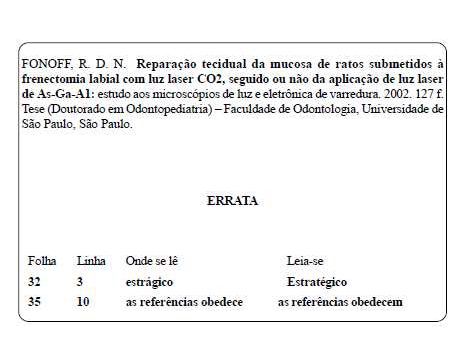 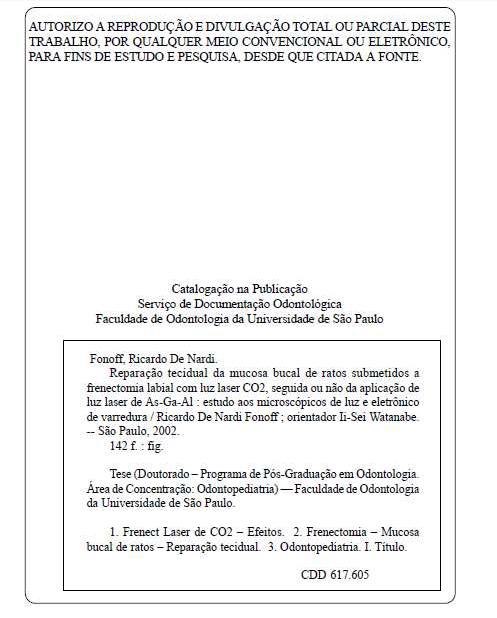 APÊNDICE E - EXEMPLO: FICHA CATALOGRÁFICA 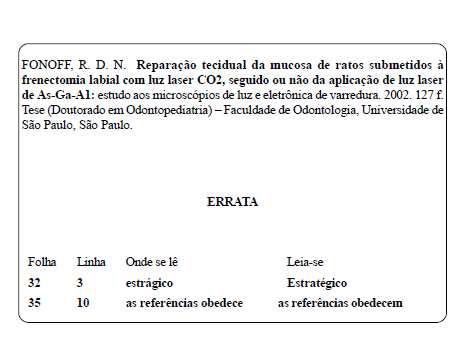 APÊNDICE F - EXEMPLO: ERRATA 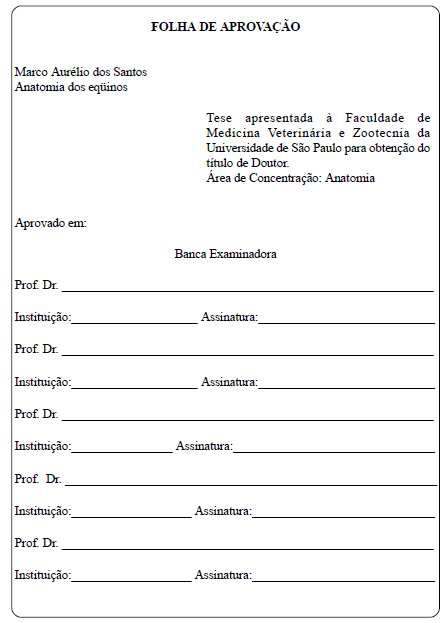 APÊNDICE G - EXEMPLO: FOLHA DE APROVAÇÃO APÊNDICE H - EXEMPLO: DEDICATÓRIA Dedico este trabalho,Aos meus queridos pais xxx e xxx  pelo amor ededicação incondicionais; Ao meu marido xxxx,  meu porto seguro em todos os momentos.APÊNDICE I - EXEMPLO: AGRADECIMENTOS Meus sinceros agradecimentos ao XXXXXXXXX pela sua orientação cautelosa e segura e também por tanto conhecimento a mim transmitido.APÊNDICE J - EXEMPLO: EPÍGRAFE “Se um homem tem homem um talento e não tem capacidade de usá-lo, ele fracassou e se ele tem um talento e usa somente a metade deste, ele fracassou parcialmente”.Thomas Wolfe.APÊNDICE K - EXEMPLO: RESUMO Nos últimos anos, vários trabalhos têm sido publicados sobre a variabilidade dos marcadores XXXXX, mas ainda é incipiente o conhecimento sobre esses marcadores em populações brasileiras. No presente trabalho apresentamos os dados genéticos de XXXXXXXXXX, obtidos de uma amostra de XXXX indivíduos de XXXXXX (...) As comparações entre as populações investigadas revelaram diferenças significativas entre populações brasileiras e entre elas e outras populações da Europa e da América Latina. Nossos resultados apontam para necessidade de criar bancos de dados específicos, para serem empregados nos cálculos de parâmetros forenses em cada população, ao invés de um único banco de dados que possa ser empregado para todas as populações brasileiras.APÊNDICE L - EXEMPLO: ABSTRACT In recent years, several studies have been published on the variability of the markers XXXXX, but is still incipient knowledge of these markers in Brazilian populations. In this paper we present genetic data of XXXXXXXXXX, obtained from a sample of individuals XXXX XXXXXX (...) The comparisons between the investigated populations revealed significant differences between Brazilian populations and between them and other populations of Europe and Latin America. Our results point to the need to create specific databases, to be employed in the calculations of forensic parameters in each population, rather than a single database that can be used for all Brazilian populationsAPÊNDICE M - EXEMPLO: LISTA DE ILUSTRAÇÕES APÊNDICE N - EXEMPLO: LISTA DE TABELAS APÊNDICE O - EXEMPLO: LISTA DE ABREVIATURAS E SIGLAS LISTA DE SIGLASABNT          Associação Brasileira de Normas TécnicasASM            American Society of MicrobiologyAPÊNDICE P - EXEMPLO: LISTA DE SÍMBOLOS E UNIDADES LISTA DE SÍMBOLOS E UNIDADESK              gráus KelvinH*            ângulo hueAPÊNDICE Q - EXEMPLO: SUMÁRIO SUMÁRIO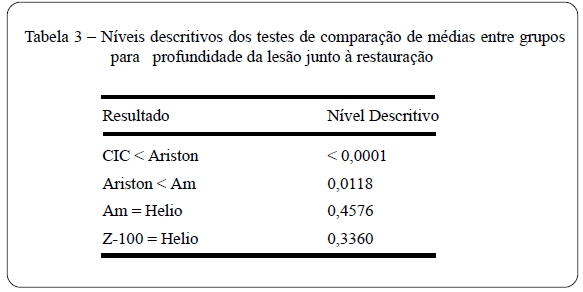 APÊNDICE R - EXEMPLO: TABELAS 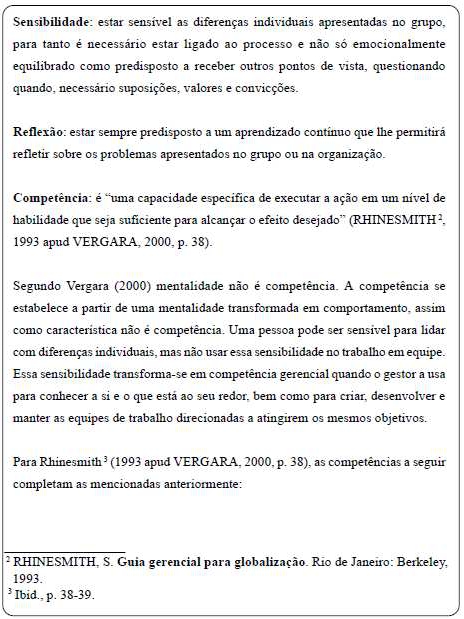 APÊNDICE S - EXEMPLO: NOTA DE RODAPÉ FIGURASFigura 1.XXXXX6Figura 2.XXXX7Figura 3.XXXX.19Figura 4.XXX29Figura 5.XXX.30Figura 6.XXXXX115Figura 7.XXXXX116TABELASTabela 1.XXXXXX13Tabela 2.XXXXXX16LISTA DE FIGURAS viiiLISTA DE TABELASixRESUMOxABSTRATxiI.INTRODUÇÃO1I.1XXXXXX1II.OBJETIVOS 31II.1OBJETIVO GERAL31II.2OBJETIVOS ESPECÍFICOS31III.CAPÍTULOS32IV.DISCUSSÃO GERAL114V.CONCLUSÕES123VI.REFERÊNCIAS BIBLIOGRÁFICAS125VII.ANEXOS134